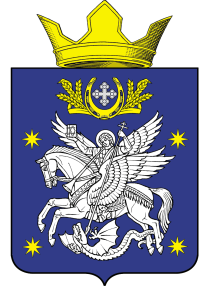 АДМИНИСТРАЦИЯ ДОБРИНСКОГО СЕЛЬСКОГО  ПОСЕЛЕНИЯ УРЮПИНСКОГО  МУНИЦИПАЛЬНОГО  РАЙОНАВОЛГОГРАДСКОЙ  ОБЛАСТИП О С Т А Н О В Л Е Н И Е09   августа  2017г.                                                                                              № 32  Об утверждении  Положения о порядке подготовки и утверждения   местных нормативов градостроительного проектирования Добринского сельского поселения Урюпинского муниципального района   Волгоградской области       В соответствии со статьей 8, 29.4.  Федерального    закона      от 29.12.2004г. № 190-ФЗ «Градостроительный кодекс Российской Федерации», Федеральным законом от 06.10.2003 года № 131-ФЗ «Об общих принципах организации местного самоуправления в Российской Федерации», руководствуясь приказом комитета строительства Волгоградской области от 21.03.2016г. № 114-ОД «Об утверждении региональных нормативов градостроительного проектирования Волгоградской области», п о с т а н о в л я ю:    1. Утвердить Положение о порядке  подготовки и утверждения местных нормативов градостроительного проектирования   Добринского сельского поселения  Добринского сельского поселения Волгоградской области. 2.Контроль за исполнением постановления оставляю за собой.3.Настоящее постановление вступает в силу со дня его подписания и подлежит официальному опубликованию.И.о.  Главы Добринского сельского поселения Урюпинского  муниципального района                                       В.А. ФетюхинаУтверждено
постановлением администрации Добринского сельского поселения                                                                       от    09.08.2017  года   № 32Положениео порядке подготовки и утверждения местных нормативов градостроительного проектирования Добринского сельского поселения Урюпинского муниципального района Волгоградской области .Настоящее Положение устанавливает порядок подготовки  и утверждения местных нормативов градостроительного проектирования Добринского сельского поселения Урюпинского муниципального района Волгоградской области  (далее - Нормативы градостроительного проектирования Добринского сельского поселения).Общие положения1.1. Настоящее Положение о порядке подготовки и утверждения местных нормативов градостроительного проектирования Добринского сельского поселения Урюпинского муниципального района  Волгоградской области,   (далее - Положение) разработано в соответствии с Градостроительным кодексом Российской Федерации, с учетом нормативов градостроительного проектирования Свод правил СН 42.13330.2011 «Градостроительство. Планировка и застройка городских и сельских поселений. 1.2 Нормативы градостроительного проектирования Добринского сельского поселения применяются в следующих случаях:при подготовке и утверждении документации по планировке территории  сельского поселения;при проверке подготовленной документации по планировке территории на соответствие документам территориального планирования, правилам землепользования и застройки, требованиям технических регламентов, градостроительных регламентов с учетом границ территорий объектов культурного наследия, включенных в единый государственный реестр объектов культурного наследия (памятников истории и культуры) народов Российской Федерации, границ территорий вновь выявленных объектов культурного наследия, границ зон с особыми условиями использования территорий;при проведении публичных слушаний по проектам планировки территорий и проектам межевания территорий, подготовленным в составе документации по планировке территории поселения;при осуществлении региональными органами государственной власти контроля за соблюдением органами местного самоуправления законодательства о градостроительной деятельности.1.3. Нормативы градостроительного проектирования Добринского сельского поселения устанавливают совокупность расчетных показателей минимально допустимого уровня обеспеченности объектами местного значения  поселения, относящимися к областям, указанным в пункте 1 части 3 статьи 19 Градостроительного  кодекса Российской Федерации, иными объектами местного значения Добринского сельского поселения населения муниципального района и расчетных показателей максимально допустимого уровня территориальной доступности таких объектов для населения Добринского сельского поселения.Порядок подготовки и утверждения местных нормативов градостроительного проектирования 2.1. Подготовка и внесение изменений в Нормативы градостроительного проектирования Добринского сельского поселения осуществляется Администрацией Добринского сельского поселения. 2.2. Содержание Нормативов  градостроительного проектирования Урюпинского  муниципального района устанавливается в соответствии  со статьей 29.2 и 3. Градостроительного  кодекса Российской Федерации. 2.3.  Администрация Добринского сельского поселения обеспечивает внесение Нормативов  градостроительного проектирования Добринского сельского поселения на рассмотрение и утверждение Урюпинской Районной Думе в установленном порядке. 2.4. Нормативы градостроительного проектирования Добринского сельского поселения и внесенные изменения в Нормативы градостроительного проектирования Добринского сельского поселения утверждаются Урюпинской Районной Думой.2.5. В случае, если в региональных нормативах градостроительного проектирования установлены предельные значения расчетных показателей минимально допустимого уровня обеспеченности объектами местного значения, предусмотренными частью 4 статьи 29.2 Градостроительного Кодекса Российской Федерации, населения муниципального района, расчетные показатели минимально допустимого уровня обеспеченности такими объектами населения муниципального района, устанавливаемые Нормативами градостроительного проектирования Добринского сельского поселения, не могут быть ниже этих предельных значений.  2.6. В случае, если в региональных нормативах градостроительного проектирования установлены предельные значения расчетных показателей максимально допустимого уровня территориальной доступности объектов местного значения, предусмотренных частью 4 статьи 29.2 Градостроительного Кодекса Российской Федерации, для населения муниципального района, расчетные показатели максимально допустимого уровня территориальной доступности таких объектов для населения муниципального района не могут превышать эти предельные значения.  2.7. Расчетные показатели минимально допустимого уровня обеспеченности объектами местного значения муниципального района населения муниципального района и расчетные показатели максимально допустимого уровня территориальной доступности таких объектов для населения муниципального района могут быть утверждены в отношении одного или нескольких видов объектов, предусмотренных частью 4 статьи 29.2 Градостроительного Кодекса Российской.  2.8. Подготовка Нормативов градостроительного проектирования Добринского сельского поселения осуществляется с учетом:1) социально-демографического состава и плотности населения на территории муниципального образования;2) планов и программ комплексного социально-экономического развития муниципального образования;3) предложений органов местного самоуправления и заинтересованных лиц.2.9. Проект Нормативов градостроительного проектирования Добринского сельского поселения подлежит размещению на официальном сайте Администрации  Добринского сельского поселения в информационно-телекоммуникационной сети «Интернет» и опубликованию в информационном бюллетене «Районные ведомости», не менее чем за два месяца до их утверждения.2.10. Утвержденные Нормативы градостроительного проектирования Добринского сельского поселения подлежат размещению в федеральной государственной информационной системе территориального планирования в срок, не превышающий пяти дней со дня утверждения указанных нормативов.